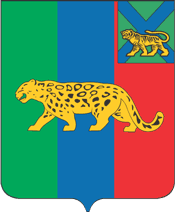 УВАЖАЕМЫЕ ЖИТЕЛИ НАДЕЖДИНСКОГО МУНИЦИПАЛЬНОГО РАЙОНА! ПРЕДЛАГАЕМ  ВАШЕМУ ВНИМАНИЮ «БЮДЖЕТ ДЛЯ ГРАЖДАН», В КОТОРОМ КРАТКО И ДОСТУПНО ОТРАЖЕНЫ ОСНОВНЫЕ ПОЛОЖЕНИЯ ОТЧЕТА ОБ ИСПОЛНЕНИИ БЮДЖЕТА НАДЕЖДИНСКОГО МУНИЦИПАЛЬНОГО РАЙОНА ЗА 2019 ГОД. «БЮДЖЕТ ДЛЯ ГРАЖДАН» ДАЕТ ВОЗМОЖНОСТЬ ВСЕМ ЖИТЕЛЯМ НАДЕЖДИНСКОГО МУНИЦИПАЛЬНОГО РАЙОНА УЗНАТЬ, КАК ИСПОЛНЯЕТСЯ  БЮДЖЕТ НАДЕЖДИНСКОГО МУНИЦИПАЛЬНОГО РАЙОНА, КАК ВЫПОЛНЯЮТСЯ ПРИНЯТЫЕ ОБЯЗАТЕЛЬСТВА, НА КАКИЕ ЦЕЛИ И В КАКОМ ОБЪЕМЕ НАПРАВЛЯЮТСЯ БЮДЖЕТНЫЕ СРЕДСТВА.КЛЮЧЕВЫМИ НАПРАВЛЕНИЯМИ РАСХОДОВАНИЯ БЮДЖЕТНЫХ СРЕДСТВ В РАМКАХ РЕАЛИЗАЦИИ МУНИЦИПАЛЬНЫХ ПРОГРАММ В 2019 ГОДУ СТАЛИ ФИНАНСИРОВАНИЕ МЕРОПРИЯТИЙ В СФЕРЕ ОБРАЗОВАНИЯ, КУЛЬТУРЫ, СОЦИАЛЬНОЙ ПОЛИТИКИ, ФИЗИЧЕСКОЙ КУЛЬТУРЫ И СПОРТА. В ПОЛНОМ СООТВЕТСТВИИ С «ДОРОЖНЫМИ КАРТАМИ» В НАДЕЖДИНСКОМ РАЙОНЕ ВЫПОЛНЯЛИСЬ «МАЙСКИЕ» УКАЗЫ ПРЕЗИДЕНТА РОССИИ.ОТЧЕТЫ ОБ ИСПОЛНЕНИИ БЮДЖЕТА НАДЕЖДИНСКОГО МУНИЦИПАЛЬНОГО РАЙОНА ЕЖЕМЕСЯЧНО И ЕЖЕКВАРТАЛЬНО ПУБЛИКУЮТСЯ НА САЙТЕ НАДЕЖДИНСКОГО МУНИЦИПАЛЬНОГО РАЙОНА  (http://www.nadezhdinsky.ru).ОБЩИЕ СВЕДЕНИЯ ОБ ИТОГАХ ИСПОЛНЕНИЯ БЮДЖЕТА НАДЕЖДИНСКОГО МУНИЦИПАЛЬНОГО РАЙОНА В 2019 ГОДУНадеждинский район образован Постановлением Дальневосточного крайисполкома от 09.04.1937 № 417, с центром в селе Вольно – Надеждинское.Муниципальное образование Надеждинский район наделено статусом Надеждинского муниципального района Законом Приморского края от 06.12.2004 № 182-КЗ «О Надеждинском муниципальном районе».В 2019 году ликвидировано одно бюджетное учреждение: муниципальное бюджетное учреждение «Многофункциональный центр предоставления государственных и муниципальных услуг Надеждинского муниципального района Приморского края».На конец 2019 года количество получателей бюджетных средств составило 43 единицы, включая органы местного самоуправления. Из 37 подведомственных учреждений статус казённых учреждений имеют 18 единиц, статус бюджетных - 19 учреждений.		При составлении бюджета использовались сведения о действующем на момент разработки проекта бюджета налоговом законодательстве; нормативах отчислений от собственных и регулируемым доходам бюджетов других уровней бюджетной систем; предполагаемых объемах финансовой помощи, предоставляемой из краевого фонда финансовой поддержки муниципальных районов Приморского края; видах и объемах расходов передаваемых из других уровней бюджетной системы Российской Федерации. В течение года параметры бюджета уточнялись в соответствии с принимаемыми законодательными актами Российской Федерации, Приморского края, муниципальными правовыми актами Надеждинского муниципального района и другими основаниями, предусмотренными Бюджетным кодексом Российской Федерации.		Составление бюджета основывалось на: Бюджетном послании Президента Российской Федерации, прогнозе социально-экономического развития района и сельских поселений на 2019 финансовый год и плановый период 2020 – 2021 годов; основных направлениях бюджетной и налоговой политики; увязке расходной части с реальными возможностями доходной части  бюджетов района и сельских поселений; приоритетном направлении расходов, связанных с обеспечением минимальных государственных и социальных стандартов; эффективности и экономности бюджетных расходов (достижение заданных результатов с использованием наименьших объемов средств).Бюджет Надеждинского муниципального района сформирован на основе программно-целевого метода планирования, на основании принятых долгосрочных и ведомственных муниципальных программ в соответствии с постановлением администрации Надеждинского муниципального района от 28.08.2013 № 1160 «Об утверждении Положения о порядке разработки, утверждении и реализации муниципальных программ и  ведомственных целевых программ Надеждинского муниципального района».Бюджет Надеждинского муниципального района утвержден  Решением Думы Надеждинского муниципального района от 26.12.2018 № 42 «О бюджете Надеждинского муниципального района на 2019 год и плановый период 2020 и 2021 годов», с последующим уточнением от 02.04.2019 № 60, от 27.06.2019 № 85, от 01.10.2019 № 95, от 27.11.2019 № 111, от 12.12.2019 № 122.Информация о дате и месте проведения публичных слушаний будет доведена до населения через средства массовой информации путем опубликования в районной газете «Трудовая Слава» и на сайте Надеждинского муниципального района  (http://www.nadezhdinsky.ru).Бюджет Надеждинского муниципального района за 2019 год исполнен:-	по доходной части на 96,05%, при плане 1 387 921,220 тыс.руб. фактически поступило 1 333 157,684 тыс.руб. При этом межбюджетные трансферты поступили в объеме 770 905,731 тыс.руб., или 89,2% от плана 863 913,776 тыс.руб. -	по расходной части исполнение составило 91,49%, при плане 1 452 630,212 тыс.руб. кассовый расход составил 1 329 074,342 тыс.руб. Фактически на конец года сложился профицит в размере 4 083,341тыс.руб.МУНИЦИПАЛЬНЫЙ ДОЛГ отсутствует.ИСПОЛНЕНИЕ БЮДЖЕТА                                                                                                     млн.руб.ИСПОЛНЕНИЕ БЮДЖЕТА НАДЕЖДИНСКОГО МУНИЦИПАЛЬНОГО РАЙОНА ПО ДОХОДАМБюджет Надеждинского муниципального района за 2019 год исполнен по доходной части на 96,05%, при плане 1 387 921,220 тыс.руб. фактически поступило 1 333 157,684 тыс.руб.ДИНАМИКА ДОХОДОВ                                                                                                      млн.руб.Исполнение бюджета по налоговым и неналоговым доходам составило 107,30% (план –524 007,444 тыс.руб., фактическое исполнение – 562 251,953 тыс.руб.).Основную долю налоговых поступлений занимает налог на доходы физических лиц – 90,1%. В 2019 году в бюджет Надеждинского муниципального района поступило 414 213,44 тыс.руб. При плане 379 344,000 тыс.руб. исполнение составило 109,2%.  На перевыполнение плана по налогу на доходы физических лиц повлияли: индексация заработной платы, в том числе работникам бюджетной сферы на 4,7%, увеличение МРОТ с 01 января 2019 года, переход на новую систему оплаты труда по педагогическим работникам, который повлек увеличение размера оплаты труда, значительное увеличение отчислений по НДФЛ резидентами ТОР «Надеждинская». Перевыполнение плановых назначений по неналоговым доходам сложилось в основном за счет перевыполнения по аренде земельных участков, государственная собственность на которые не разграничена, и по плате за негативное воздействие на окружающую среду.ИСПОЛНЕНИЕ ДОХОДОВ                                                                                                           млн.руб.   ОБЪЕМ И СТРУКТУРА ДОХОДОВ                                                                                                                                                                                                                                                                                                                               тыс.руб.Перевыполнение по Налогу на доходы физических лиц сложилось в связи с изменением системы оплаты труда по педагогическим работникам, повлекшим увеличение заработной платы и отчислений по НДФЛ, а так же увеличением объемов производства и строительства предприятий ТОР "Надеждинская".Перевыполнение по доходам от использования имущества, находящегося в муниципальной собственности (аренда земли и имущества), сложилось за счет взыскания задолженности прошлых лет.Перевыполнение  по платежам при пользовании природными ресурсами сложилось в связи с внесением авансовых платежей по плате за негативное воздействие на окружающую среду.В связи с предполагаемым изменением законодательства по порядку зачисления штрафов, доходы от штрафов (санкций) не планировались. Перевыполнение уточненных плановых назначений сложилось в связи с увеличением количества плательщиков – нарушителей.Безвозмездные поступления планировались на основании краевого закона О бюджете Приморского края на 2019 год и плановый период 2020 и 2021 годы и государственных программ Приморского края. Средства поступали в бюджет района согласно потребности в соответствии с муниципальными программами района.		  СТРУКТУРА НАЛОГОВЫХ ДОХОДОВ                               ИСПОЛНЕНИЕ ПО НАЛОГОВЫМ ДОХОДАМ                                                                                                       млн.руб.                     СТРУКТУРА НЕНАЛОГОВЫХ ДОХОДОВ    ИСПОЛНЕНИЕ ПО НЕНАЛОГОВЫМ ДОХОДАМ                                                                                                       млн.руб.    БЕЗВОЗМЕЗДНЫЕ ПОСТУПЛЕНИЯПри плане 863 913,776 тыс.руб. в бюджет района поступило 770 905,731 тыс.руб., или 89,2%.Средства из федерального и краевого бюджетов  направлялись в бюджет района, исходя из потребности, с учетом фактического исполнения.Из бюджета района в бюджеты сельских поселений, образованных в границах Надеждинского муниципального района, направлены следующие бюджетные средства:субвенции из краевого бюджета на осуществление полномочий по первичному воинскому учету на территориях, где отсутствуют военные комиссариаты, связанные с исполнением федеральных полномочий по  организации и осуществлению мероприятий по мобилизационной подготовке муниципальных предприятий и учреждений, находящихся на территории поселений, в том числе:                                                                                                     тыс.руб.дотации на выравнивание бюджетной обеспеченности сельских поселений из районного фонда финансовой поддержки в сумме 24 410,333 тыс.руб., в том числе за счет: - средств субвенций из краевого бюджета – 23 410,333 тыс.руб.; - собственных доходов района – 1 000,000 тыс.руб.                                                                                                                                                                                                                тыс.руб.ИСПОЛНЕНИЕ БЮДЖЕТА НАДЕЖДИНСКОГО МУНИЦИПАЛЬНОГО РАЙОНА ПО РАСХОДАМИсполнение бюджета района за 2019 год по расходам в целом составило 91,49%. Утвержденные бюджетные ассигнования – 1 452 630,212 тыс.руб., в том числе на реализацию муниципальных программ – 1 332 521,936 тыс.руб., непрограммные направления деятельности – 120 108,276 тыс.руб., доля программных расходов составила 91,7%, непрограммных – 8,3% в общем объеме предусмотренных расходов. Исполнено – 1 329 074,342 тыс.руб., в том числе на реализацию муниципальных программ – 1 212 423,630 тыс.руб.,  непрограммные направления деятельности – 116 650,712 тыс.руб., доля программных расходов составила 91,2%, непрограммных – 8,8% в общем объеме исполненных расходов.СТРУКТУРА РАСХОДОВ ИСПОЛНЕНИЕ РАСХОДОВ ПО РАЗДЕЛАМДалее представлено исполнение расходов бюджета Надеждинского муниципального района в разрезе разделов (подразделов) бюджетной классификации за 2019 год:                                                                                                                           тыс.руб.На содержание органов местного самоуправления администрации Надеждинского муниципального района в 2019 году из средств бюджета района направлено 73 698,082 тыс.руб., что составляет 13,11% от собственных доходов  районного бюджета (налоговые и неналоговые доходы) при утвержденном нормативе 21,47%.Исполнение расходов по подразделу «Национальная экономика» сложилось ниже 95% по следующим причинам.По подразделу «Сельское хозяйство и рыболовство»: в целях осуществления государственных полномочий Приморского края по организации проведения мероприятий по предупреждению и ликвидации болезней животных, их лечению, защите населения от болезней, общих для человека и животных (в сумме 640,79 тыс.руб.), в соответствии с законодательством РФ о контрактной системе в сфере закупок товаров, работ, услуг для обеспечения государственных и муниципальных нужд, администрацией Надеждинского муниципального района проводились аукционы в I, II, III кварталах 2019 года на выполнение указанных мероприятий, однако в связи с отсутствием заявок на участие, электронные аукционы признаны несостоявшимися.По подразделу «Дорожное хозяйство»: в 2019 году приняты бюджетные обязательства, проведены аукционы, заключены муниципальные контракты на выполнение работ по зимнему содержанию дорог местного значения в Надеждинском, Раздольненском, Тавричанском сельских поселениях, срок выполнения работ по которым установлен на 2020 годПо подразделу «Коммунальное хозяйство» - бюджетные ассигнования исполнены на 73,7%. По данному подразделу предусмотрены и произведены расходы в рамках муниципальной программы «Капитальный ремонт, реконструкция, проектирование и строительство объектов жилищно-коммунального хозяйства Надеждинского муниципального района на 2016-2021 годы». По мероприятию «Проектирование (включая изыскания и проведение государственной экспертизы) и строительство сетей и объектов коммунального хозяйства» (проведение инженерных изысканий для строительства водовода на территории Надеждинского муниципального района) исполнение составило 69,7% (при плане 4 783,331 тыс.руб. освоено 3 334,710 тыс.руб.) по результатам проведения торгов, согласно требованиям Федерального закона от 05.04.2013г. № 44-ФЗ «О контрактной системе в сфере закупок товаров, работ, услуг для обеспечения государственных и муниципальных нужд».	По мероприятию «Расходы на мероприятия по декларированию и страхованию гидротехнического сооружения «Давыдовское водохранилище» исполнение 1,6%, или 23,200 тыс.руб. при плане 1 500,000 тыс.руб. по причине признания электронного аукциона несостоявшимся.	В рамках муниципальной программы «Обеспечение населения твердым топливом на территории Надеждинского муниципального района» на 2019-2023 годы, по мероприятию «Обеспечение граждан твердым топливом (дровами)» исполнение 47,3%, или 900,953 тыс.руб., при плане 1 904,124 тыс.руб. Неиспользование в полном объеме субсидии связано с тем, что топливоснабжающая организация на территории Надеждинского муниципального района  была создана в конце ноября 2019 года и осуществляла реализацию населению твердого топлива (дров) менее одного месяца.   По подразделу «Дошкольное образование» исполнение составило 91,2%. Основная экономия бюджетных средств сложилась при приобретении нежилого помещения под дошкольное образовательное учреждение в с.Вольно-Надеждинское Надеждинского района (при плане 124 786,117 тыс.руб. израсходовано 97 274,764 тыс.руб.).По подразделу «Общее образование» исполнение составило 88%. Основная  экономия бюджетных ассигнований в сумме 55 400,000 тыс.руб. образовалась по субвенции краевого бюджета на реализацию дошкольного, общего и дополнительного образования в муниципальных общеобразовательных учреждениях по основным общеобразовательным программам в связи с тем, что расход произведен по фактической потребности расходов на оплату труда и учебных расходов в рамках выполнения условий соглашения о предоставлении средств субвенций.Кроме того, субсидии краевого бюджета на капитальный ремонт зданий муниципальных общеобразовательных учреждений исполнены на 83,7%, или 6 506,329 тыс.руб.,при плане 7 777,642 тыс.руб. по результатам проведения торгов, согласно требованиям Федерального закона от 05.04.2013г. № 44-ФЗ «О контрактной системе в сфере закупок товаров, работ, услуг для обеспечения государственных и муниципальных нужд».Во исполнение Указов Президента Российской Федерации от  07.05.2012 № 597 «О мероприятиях по реализации государственной социальной политики», от 07.05.2012 № 599 «О мерах по реализации государственной политики в области образования и науки», от 01.06.2012 №761 «О национальной стратегии действий в интересах детей на 2012-2017 годы» целевые показатели средней заработной платы отдельных категорий работников бюджетной сферы за 2019 год выполнены в полном объеме: -		средняя заработная плата педагогических работников дошкольных образовательных учреждений составила 36 601,00 руб. при утвержденной 35 561,00 руб.; -		средняя заработная плата педагогических работников муниципальных общеобразовательных учреждений составила  46 651,00 руб. при утвержденной 38 056,80 руб.; -		средняя заработная плата педагогических работников учреждений дополнительного образования детей составила 39 913,00 руб. при утвержденной 38 056,80 руб.; -		средняя заработная плата основных работников культуры составила 39 283,00 руб. при утвержденной 38 056,80 руб.Не исполнены иные межбюджетные трансферты, передаваемые из федерального бюджета бюджетам на реализацию программ местного развития и обеспечение занятости для шахтерских городов и поселков в сумме 2 357,700 тыс.руб., в связи с отказом участников программы в приобретении жилья.Не исполнены бюджетные ассигнования по мероприятию «Реконструкция стадиона «Юбилейный» – проектирование (включая изыскания) и строительство специализированного комплекса единоборств» в сумме 2 430,000 тыс.руб., в связи с длительностью проведения конкурсных процедур. ИСПОЛНЕНИЕ РАСХОДОВ НА СОЦИАЛЬНУЮ СФЕРУ                                                                                                                           млн.руб.СТРУКТУРА  РАСХОДОВ  НА  ОБРАЗОВАНИЕ  СТРУКТУРА  РАСХОДОВ  НА РЕАЛИЗАЦИЮ  МУНИЦИПАЛЬНЫХ ПРОГРАММИсполнение муниципальных программ, предусмотренных в бюджете Надеждинского муниципального района, в 2019 году                                                                                                                           руб.Наименование показателяКод дохода План на 2019 годПлан на 2019 годФактически исполнено                     за 2019 годИсполнениеИсполнениеНаименование показателяКод дохода первоначальныйуточненныйФактически исполнено                     за 2019 годк первоначальному планук уточненному плану123456=5/37=5/4НАЛОГОВЫЕ И НЕНАЛОГОВЫЕ ДОХОДЫ000 1 00 00000 00 0000 000452 854,300524 007,444562 251,953124,2107,3НАЛОГОВЫЕ ДОХОДЫНАЛОГОВЫЕ ДОХОДЫ406 346,000423 631,000459 570,794113,1108,5НАЛОГИ НА ПРИБЫЛЬ, ДОХОДЫ000 1 01 00000 00 0000 000365 324,000379 344,000414 213,437113,4109,2Налог на доходы физических лиц000 1 01 02000 01 0000 110365324,000379344,000414213,437113,4109,2НАЛОГИ НА ТОВАРЫ (РАБОТЫ, УСЛУГИ), РЕАЛИЗУЕМЫЕ НА ТЕРРИТОРИИ РОССИЙСКОЙ ФЕДЕРАЦИИ000 1 03 00000 00 0000 00016113,00020120,00020036,181124,399,6НАЛОГИ НА СОВОКУПНЫЙ ДОХОД000 1 05 00000 00 0000 00018799,00018052,00019107,628101,6105,8ГОСУДАРСТВЕННАЯ ПОШЛИНА000 1 08 00000 00 0000 0006110,0006115,0006213,548101,7101,6НЕНАЛОГОВЫЕ ДОХОДЫНЕНАЛОГОВЫЕ ДОХОДЫ46508,300100376,444102681,159220,8102,3ДОХОДЫ ОТ ИСПОЛЬЗОВАНИЯ ИМУЩЕСТВА, НАХОДЯЩЕГОСЯ В ГОСУДАРСТВЕННОЙ И МУНИЦИПАЛЬНОЙ СОБСТВЕННОСТИ000 1 11 00000 00 0000 00018919,00022634,09024048,779127,1106,3ПЛАТЕЖИ ПРИ ПОЛЬЗОВАНИИ ПРИРОДНЫМИ РЕСУРСАМИ000 1 12 00000 00 0000 0001570,0001570,0002553,553162,6162,6ДОХОДЫ ОТ ОКАЗАНИЯ ПЛАТНЫХ УСЛУГ (РАБОТ) И КОМПЕНСАЦИИ ЗАТРАТ ГОСУДАРСТВА000 1 13 00000 00 0000 00021701,30028518,10028474,907131,299,8ДОХОДЫ ОТ ПРОДАЖИ МАТЕРИАЛЬНЫХ И НЕМАТЕРИАЛЬНЫХ АКТИВОВ000 1 14 00000 00 0000 0004200,00040672,55039952,816951,398,2ШТРАФЫ, САНКЦИИ, ВОЗМЕЩЕНИЕ УЩЕРБА000 1 16 00000 00 0000 000118,0006981,7047492,3446349,4107,3ПРОЧИЕ НЕНАЛОГОВЫЕ ДОХОДЫ000 1 17 00000 00 0000 0000,0000,000158,760БЕЗВОЗМЕЗДНЫЕ ПОСТУПЛЕНИЯ000 2 00 00000 00 0000 000783787,271863913,776770905,73198,489,2БЕЗВОЗМЕЗДНЫЕ ПОСТУПЛЕНИЯ ОТ ДРУГИХ БЮДЖЕТОВ БЮДЖЕТНОЙ СИСТЕМЫ РОССИЙСКОЙ ФЕДЕРАЦИИ000 2 02 00000 00 0000 000783787,271863913,776772618,91598,689,4Дотации бюджетам бюджетной системы Российской Федерации000 2 02 10000 00 0000 1500,0000,0005211,000Субсидии бюджетам субъектов Российской Федерации и муниципальных образований (межбюджетные субсидии)000 2 02 20000 00 0000 15050338,337172899,911123073,178244,571,2Субвенции бюджетам бюджетной системы Российской Федерации000 2 02 30000 00 0000 150571578,485576156,165514956,60890,189,4Иные межбюджетные трансферты000 2 02 40000 00 0000 150161870,449114857,700129378,12979,9112,6ВОЗВРАТ ОСТАТКОВ, СУБСИДИЙ, СУБВЕНЦИЙ И ИНЫХ МЕЖБЮДЖЕТНЫХ ТРАНСФЕРТОВ, ИМЕЮЩИХ ЦЕЛЕВОЕ НАЗНАЧЕНИЕ, ПРОШЛЫХ ЛЕТ000 2 19 00000 00 0000 1500,0000,000-1713,184Доходы бюджета - ИТОГО000 8 50 00000 00 0000 0001236641,5711387921,2201333157,684107,896,1Наименование показателяПлан на 2019 годтыс.руб.Фактически поступило за 2019 годтыс.руб.Процент исполненияДотации0,005 211,0000,00Субсидии бюджетам бюджетной системы Российской Федерации 172 899,911123 073,17771,18Субвенции бюджетам бюджетной системы Российской Федерации  576 156,165514 956,60889,38Иные межбюджетные трансферты114 857,700129 378, 130112,64Возврат остатков субсидий, субвенций и иных межбюджетных трансфертов, имеющих целевое назначение, прошлых лет0,00- 1713, 1840,00Всего:863 913,776770 905,73189,2Сельские поселенияНаправленоРаздольненское сельское поселение555,324Тавричанскоесельское поселение555,324Всего1 110,648Сельские поселенияНаправленоНадеждинское сельское поселение6 376,000Раздольненское сельское поселение9 894,775Тавричанскоесельское поселение8 139,558Всего24 410,333Наименование раздела расходов2018 год ФАКТ тыс.руб.2019 год, тыс.руб.2019 год, тыс.руб.Отношение ФАКТА 2018 года к,     %Отношение ФАКТА 2018 года к,     %Наименование раздела расходов2018 год ФАКТ тыс.руб.ПЛАНФАКТФАКТУ 2018 г.ПЛАНУ 2019 г.Общегосударственные вопросы82 375,96989 707,21088 591,382107,5598,76Национальная оборона1 013,2801 110,6481 110,648109,61100,00Национальная безопасность и правоохранительная деятельность2 855,9354 340,4144 402,939154,17101,44Национальная экономика132 916,976168 713,834157 298,827118,3493,23Жилищно – коммунальное хозяйство9 342,15327 037,80722 696,476242,9583,94Образование668 433,1541 035 955,400934 132,356139,7590,17Культура и кинематография25 394,58527 011,93626 986,614106,2799,91Социальная политика9 099,81038 245,46935 869,743394,1893,79Физическая культура и спорт9 336,72433 657,16231 225,026334,4392,77Средства массовой информации1 950,0002 350,0002 350,000120,51100,00Межбюджетные трансферты25 410,44624 410,33324 410,33396,06100,00Всего расходов968 129,0311 452 630,2121 329 074,342137,2891,49В 2019 году произведены расходы общественно значимого характерана следующие приоритетные направления:В 2019 году произведены расходы общественно значимого характерана следующие приоритетные направления:Расходы РезультатРемонт автомобильных дорог местного значения в рамках реализации Приоритетного проекта «Безопасные и качественные дороги» (при плане 125 000,00  тыс.руб. израсходовано 124 525,421 тыс.руб., в том числе средства федерального бюджета 62 262,710 тыс.руб., краевого бюджета 49 810,168 тыс.руб., собственные средства бюджета 12 452,542 тыс.руб.).Отремонтировано 10,7 км. дорог местного значения.с.В-Надеждинское : ул.Дачная 0,5 км., ул.Красноармейская 0,52 км., ул.Нагорная 0,87км., п.Новый : ул. Набережная  0,96км., ул.Мира 1,01 км.,п.Кипарисово : ул.Центральная  2,38 км., с.Прохладное :  ул.Морская  0,3 км.П.раздольное : ул.Матросов 0,41 км., ул.Ленинская 0,41 км., ул.Маяковского  0,17 км., п.Тавричанка : ул.Владивостокская 0,41 км., ул.Рыбацкая  0,36 км., ул. Приморская 1,95 км., п. Девятый Вал: ул. Набивайло 0,45 км.Приобретение нежилого помещения под дошкольное образовательное учреждение в с.Вольно-Надеждинское Надеждинского района (при плане 124 786,117 тыс.руб. израсходовано 97 274,764 тыс.руб., в том числе средства федерального бюджета 92 110,203 тыс.руб., краевого бюджета 5 034,915 тыс.руб., собственные средства бюджета 129,646 тыс.руб.)В данном помещении в 2020 году планируется открытие дошкольного образовательного учреждения на 120 мест, в том числе 20 мест для детей до 3-х лет (ясельная группа) в микрорайоне Надеждинского полесьяРеконструкция котельной №15 п.Новый Надеждинского муниципального района (прокладка подводящих газовых сетей)(при плане 5 301,927 тыс.руб. израсходовано 5 301,789 тыс.руб., в том числе средства краевого бюджета 4 663,927тыс.руб.)Выполнены работы по инженерным изысканиям, по разработке документации по планировке территории, а так же подготовлена проектно-сметная документация объекта «Строительство межпоселкового газопровода до котельной №15. Реконструкция котельной №15 п.Новый.  Обеспечение граждан твердым топливом (дровами) (при плане 1 904.124 тыс.руб. израсходовано 900,953 тыс.руб., в том числе средства краевого бюджета 873,924 тыс.руб.)На отопительный сезон 2019 – 2020гг. дровами обеспечено 145 домовладенийОбеспечение безопасности в муниципальных учреждениях (при плане 22 171,237 тыс.руб., израсходовано 21 995,454 тыс.руб.)Выполнены следующие работы:-  в дошкольных учреждениях:Монтаж пожарных лестниц – дс № 18Ремонт внутреннего противопожарного водопровода – дс № 29Отделка поручней и лестничных маршей – дс № 29, № 32Замена настенных поручней и лестницы на кровлю– дс № 10Замена противопожарных дверей и люков – дс № 18, № 24, № 29, № 250Разработка проектно-сметной документации на капитальный ремонт эвакуационных лестниц здания – дс № 29Разработка проектно-сметной документации на монтаж пожарной сигнализации – дс № 1, № 10, № 11, № 12, № 15, № 18, № 24, № 26, № 29, № 31, № 33, № 34Монтаж пожарной сигнализации в подвальном помещении – дс №15Модернизация системы видеонаблюдения – дс № 1, № 10, № 11, № 12, № 18, № 29, № 31, № 32, № 34Установка домофона – дс № 10, № 11, 33Установка молниезащиты – дс № 10, № 11, № 12, № 18, № 22, № 24, № 26, № 32Устройство ограждения – дс № 10Замена ворот и калитки – дс № 34Ремонт наружного освещения – дс № 24Установка охранной сигнализации – дс № 22, № 31, № 33, № 34- в общеобразовательных учреждениях:Замена противопожарных дверей и люков – сош № 2, № 3, № 5, № 6, № 7Замена лестничных клеток – сош № 2, № 7Отделка стен негорючими материалами – сош № 3, № 6Разработка проектно-сметной документации на монтаж пожарной сигнализации – сош № 1, № 2, № 4, № 6 № 9, № 10, оош № 8, № 12Установка молниезащиты – оош № 8, сош № 9, № 11Модернизация пожарной сигнализации – сош № 7, № 11Модернизация видеонаблюдения – сош № 1, № 2, № 3, № 5, № 10, № 11Монтаж системы оповещения о чрезвычайных ситуациях – сош № 10Устройство ограждения – сош № 7, оош № 8, № 12- в учреждениях дополнительного образования:Ремонт внутреннего противопожарного водопровода , разработка проектно-сметной документации на монтаж пожарной сигнализации - МБОУ ДОД ЦДТ«Ровесник»Укрепление материально – технической базы образовательных учреждений (при плане 32 073,760 тыс.руб. израсходовано 26 925,929 тыс.руб.)Выполнены следующие работы:-  в дошкольных учреждениях: Ремонт теневых навесов – дс № 12,  № 26, №32, № 33, № 34Ремонт полов в помещениях – дс № 11, № 18Ремонт отмостки и вентиляции,  замена входной двери, замена силового кабеля, строительно-техническая экспертиза по капремонту кровли – дс № 11Ремонт холодного водоснабжения  - дс № 15Восстановление системы водоснабжения с заменой агрегатов и узлов - дс № 24Ремонт электропроводки в помещении пищеблока и группы - дс № 29Ремонт систем холодного и горячего водоснабжения в помещении пищеблока и прачечного отделения - дс № 31Ремонт систем холодного, горячего водоснабжения и канализации в хлораторной - дс № 32Ремонт туалета - дс № 32, № 34Ремонт отопления  - дс № 10, № 15, № 29,  № 31Ремонт холодного водоснабжения в подвальном помещении, ремонт канализации,  ремонт канализации, замена светильников, разработка проектной документации на капитальный ремонт окон - дс № 33Ремонт водоснабжения и отопления - дс № 34Разработка проектно-сметной документации на капитальный ремонт кровли – дс № 15, № 29, № 33Мероприятия по открытию дополнительных групп (ремонтные работы, приобретение оборудования, мебели и инвентаря) – дс № 29 Приобретение оборудования:протирочная машина - дс № 1, № 29, № 33; электропечь – дс  № 11, № 29, № 31, № 33; картофелечистка -  № 34; холодильник - дс № 10, № 11, № 12, № 15, № 24, № 29, № 34; морозильный ларь – дс № 1, № 32, мясорубка - дс № 31, № 34, стиральная машина – дс № 31Приобретение кроватей, раскладушек в - дс № 12, № 250Приобретение медицинского оборудования и инвентаря – дс № 18, № 26- в бщеобразовательных учреждениях: Мероприятия по организации питания учащихся начальных классов (ремонтные работы, приобретение технологического оборудования, приобретение автотранспорта) - сош № 1Ремонт отопления в начальной школе - сош № 1Ремонт золоудаления - сош № 7Ремонт полов  - оош № 12Установка пандуса – сош № 4Ремонт внутреннего ХВС в подвальном помещении – сош  № 10Разработка проектно-сметной документации на внутренние сети, фасад здания, ливневая канализация – сош 6Разработка проектно-сметной документации на капитальный ремонт кровли и пищеблока – сош № 4Разработка проектно-сметной документации на капитальный ремонт окон – сош № 2, № 4Замена светильников – сош № 9, № 10, № 11Приобретение холодильника – сош № 6, № 7; морозильный ларь – сош № 7; электрическая печь – сош № 11- в учреждениях дополнительного образования:Текущий ремонт кровли (работы в 2019 году выполнены частично) – МБОУ ДОД ЦДТ«Ровесник»Капитальный ремонт зданий образовательных учреждений (при плане 15 797,688 тыс.руб. израсходовано 14 148,091 тыс.руб., в том числе средства краевого бюджета 13 723,648 тыс.руб.)Выполнены следующие работы:-  в дошкольных учреждениях:Капитальный  ремонт кровли – дс №11Капитальный  ремонт окон – дс №12, №29, №33- в общеобразовательных учреждениях: Капитальный ремонт окон – сош №2, №7, № 9, № 10Развитие спортивной инфраструктуры, находящейся в муниципальной собственности (Создание спортивных площадок) (при плане 6 462,300 тыс.руб. израсходовано 6 462,268 тыс.руб., в том числе средства краевого бюджета 2376,500 тыс.руб.)Выполнены следующие работы:Разработка проектно-сметной документации на устройство универсальной спортивной площадки, проведение земляных работ под устройство универсальной спортивной площадки – сош № 2Разработка проектно-сметной документации на устройство комбинированного спортивного комплекса – сош № 7, № 3, № 11, оош № 8Разработка проектно-сметной документации на устройство хоккейной коробки, устройство хоккейной коробки – сош № 7. Капитальный ремонт стадиона (многофункциональной спортивной площадки) на территории муниципального бюджетного общеобразовательного учреждения СОШ №5 п.Тавричанка (при плане 2 729,600 тыс.руб. израсходовано 2 729,554 тыс.руб.)На территории МБОУ СОШ №5 п.Тавричанка обустроена многофункциональная спортивная площадка для занятий спортом (460 учащихся)Обеспечение детей-сирот и детей, оставшихся без попечения родителей, лиц из числа детей-сирот и детей, оставшихся без попечения родителей, жилыми помещениями (при плане 22 081,799 тыс.руб. израсходовано 22 081,799 тыс.руб.) В результате квартирами обеспечено 12 детей из категории детей-сирот и детей, оставшихся без попечения родителей, лиц из числа детей-сирот и детей, оставшихся без попечения родителей Обеспечение бесплатным питанием детей, обучающихся в муниципальных образовательных учреждениях (при плане 24 457,469 тыс.руб. израсходовано 19 457,469 тыс.руб., в том числе средства краевого бюджета 19 457,469 тыс.руб.)Бесплатным питанием обеспечено 2514 детей - учащихся муниципальных образовательных учреждениях  Оснащение объектов спортивной инфраструктуры спортивно-технологическим оборудованием в рамках федерального проекта "Спорт-норма жизни" (при плане 3 113,875 тыс.руб. израсходовано 3 113,875 тыс.руб., в том числе средства краевого бюджета 3 111,950 тыс.руб.)Спортивно-технологическое оборудование установлено на территории муниципального бюджетного учреждения «Центр физической культуры и спорта Надеждинского муниципального района» п.Новый с целью увеличения охвата населения занятиями спорта и привлечения населения к тестированию и сдаче норм ГТООказание единовременной материальной помощи гражданам, пострадавшим в результате пожара или наводнения, за счет средств резервного фонда Приморского края и администрации Надеждинского муниципального района (при плане 654,000 тыс.руб. израсходовано 654,000 тыс.руб., в том числе средства краевого бюджета 373,000 тыс.руб.)Единовременная материальная помощь оказана 57 гражданам Надеждинского муниципального района, пострадавшим в результате наводнения№  пп Наименование программУтверждено в бюджете на 2019г Исполнено %  исполнения№  пп Наименование программУтверждено в бюджете на 2019г Исполнено %  исполнения1МП "Информационное общество Надеждинского муниципального района на 2015-2021 годы" (утв. Пост. АНМР от 16.10.2014 № 748: в редакции Пост.АНМР от 25.12.19 №729 )ВСЕГО:7 928 476,007 888 071,73991МП "Информационное общество Надеждинского муниципального района на 2015-2021 годы" (утв. Пост. АНМР от 16.10.2014 № 748: в редакции Пост.АНМР от 25.12.19 №729 )Бюджет НМР7 928 476,007 888 071,73991МП "Информационное общество Надеждинского муниципального района на 2015-2021 годы" (утв. Пост. АНМР от 16.10.2014 № 748: в редакции Пост.АНМР от 25.12.19 №729 )КБ0,000,0099П/пр.№ 1"Развитие телекоммуникационной инфраструктуры органов исполнительной власти НМР"ИТОГО369 466,00369 465,13100П/пр.№ 1Администрация НМР (МБУ МФЦ АНМР)Бюджет НМР369 466,00369 465,13100П/пр.№ 1Администрация НМР (МБУ МФЦ АНМР)КБ0,000,00П/пр.№ 2"Развитие и нформационных систем и информационных сервисов для жителей НМР. Электронное правительство, система межведомственного электронного взаимодействия"ИТОГО3 686 010,003 645 726,6099П/пр.№ 2Администрация НМР (Отдел информ.; МКУ "ХОЗУ АНМР")Бюджет НМР3 686 010,003 645 726,6099П/пр.№ 3"Информационное освещение деятельности администрации НМР в средствах массовой информации"ИТОГО2 350 000,002 350 000,00100П/пр.№ 3Администрация НМР (МБУ "Трудовая слава")Бюджет НМР2 350 000,002 350 000,00100Отдельные мероприятия программы ИТОГО1 523 000,001 522 880,00100Администрация НМР Бюджет НМР1 523 000,001 522 880,001002МП "Развитие образования Надеждинского муниципального района" на 2015-2021 годы (утв. Пост. АНМР от 23.10.2014 № 753: в редакции Пост.АНМР от 31.12.2019 № 750)ВСЕГО:1 013 072 772,86911 231 962,36902МП "Развитие образования Надеждинского муниципального района" на 2015-2021 годы (утв. Пост. АНМР от 23.10.2014 № 753: в редакции Пост.АНМР от 31.12.2019 № 750)Бюджет НМР343 092 108,00335 575 181,72982МП "Развитие образования Надеждинского муниципального района" на 2015-2021 годы (утв. Пост. АНМР от 23.10.2014 № 753: в редакции Пост.АНМР от 31.12.2019 № 750)КБ588 512 926,05494 206 597,92842МП "Развитие образования Надеждинского муниципального района" на 2015-2021 годы (утв. Пост. АНМР от 23.10.2014 № 753: в редакции Пост.АНМР от 31.12.2019 № 750)ФБ81 467 738,8181 450 182,72100П/пр.№ 1"Развитие системы дошкольного образования"Всего:434 263 003,40396 258 104,9891П/пр.№ 1Управление Образования АНМРИТОГО309 476 887,00298 983 340,1897П/пр.№ 1Управление Образования АНМРБюджет НМР162 761 772,00157 597 021,380П/пр.№ 1Управление Образования АНМРКБ146 715 115,00141 386 318,800П/пр.№ 1Администрация НМР ИТОГО124 786 116,4097 274 764,8078П/пр.№ 1Администрация НМР Бюджет НМР355 000,00129 646,1137П/пр.№ 1Администрация НМР КБ43 451 156,4016 165 158,6937П/пр.№ 1Администрация НМР ФБ80 979 960,0080 979 960,00100П/пр.№ 2"Развитие системы общего образования"ИТОГО517 309 712,46455 471 568,8188П/пр.№ 2Управление Образования АНМРБюджет НМР131 115 806,00130 968 926,86100П/пр.№ 2Управление Образования АНМРКБ385 706 127,65324 032 419,2384П/пр.№ 2Управление Образования АНМРФБ487 778,81470 222,7296П/пр.№ 3"Развитие системы дополнительного образования, отдыха, оздоровления и занятости детей и подростков"ИТОГО32 796 867,0030 814 111,2194П/пр.№ 3Управление Образования АНМРБюджет НМР29 775 500,0027 810 570,0193П/пр.№ 3Управление Образования АНМРКБ3 021 367,003 003 541,2099П/пр.№ 4"Воспитание и социализация детей и подростков с целью реализации федерального государственного образовательного стандарта "Путь к успеху""ИТОГО100 000,0099 999,00100П/пр.№ 4Управление Образования АНМРБюджет НМР100 000,0099 999,00100Отдельные мероприятия программы ИТОГО28 603 190,0028 588 178,36100Управление Образования АНМРБюджет НМР18 984 030,0018 969 018,36100Управление Образования АНМРКБ9 619 160,009 619 160,001003МП "Развитие культуры, физической культуры, спорта и молодежной политики в  Надеждинском муниципальном районе на 2015-2021 годы" (утв. Пост. АНМР от 22.10.2014 № 752: в редакции Пост.АНМР от 17.12.2019 № 702)ВСЕГО:94 075 756,1891 641 247,66973МП "Развитие культуры, физической культуры, спорта и молодежной политики в  Надеждинском муниципальном районе на 2015-2021 годы" (утв. Пост. АНМР от 22.10.2014 № 752: в редакции Пост.АНМР от 17.12.2019 № 702)Бюджет НМР90 693 040,0088 258 531,48973МП "Развитие культуры, физической культуры, спорта и молодежной политики в  Надеждинском муниципальном районе на 2015-2021 годы" (утв. Пост. АНМР от 22.10.2014 № 752: в редакции Пост.АНМР от 17.12.2019 № 702)ФБ3 049 711,003 049 711,001003МП "Развитие культуры, физической культуры, спорта и молодежной политики в  Надеждинском муниципальном районе на 2015-2021 годы" (утв. Пост. АНМР от 22.10.2014 № 752: в редакции Пост.АНМР от 17.12.2019 № 702)КБ333 005,18333 005,18100П/пр.№ 1"Организация и проведение культурно-досуговых мероприятий на территории Надеждинского муниципального района"ИТОГО15 029 600,0015 029 600,00100П/пр.№ 1УКФКС и МП  АНМРБюджет НМР15 029 600,0015 029 600,00100П/пр.№ 2"Развитие системы дополнительного образования"ИТОГО21 043 210,0021 043 210,00100П/пр.№ 2УКФКС и МП  АНМРБюджет НМР21 043 210,0021 043 210,00100П/пр.№ 3"Организация библиотечного обслуживания населения"ИТОГО3 774 070,183 774 070,18100П/пр.№ 3УКФКС и МП  АНМРБюджет НМР3 627 974,003 627 974,00100П/пр.№ 3УКФКС и МП  АНМРКБ146 096,18146 096,18100П/пр.№ 4"Организационно-воспитательная работа с молодежью"ИТОГО100 000,00100 000,00100П/пр.№ 4УКФКС и МП  АНМРБюджет НМР100 000,00100 000,00100П/пр.№ 5"Развитие физической культуры и спорта в Надеждинском муниципальном районе"ИТОГО46 053 660,0043 621 523,8295П/пр.№ 5УКФКС и МП  АНМРБюджет НМР42 817 040,0040 384 903,8294П/пр.№ 5УКФКС и МП  АНМРКБ186 909,00186 909,00100П/пр.№ 5УКФКС и МП  АНМРФБ3 049 711,003 049 711,00100Отдельные мероприятия программы ИТОГО8 075 216,008 072 843,66100УКФКС и МП  АНМРБюджет НМР8 075 216,008 072 843,661004МП "Экономическое развитие Надеждинского муниципального района на 2016-2022 годы" (утв. Пост. АНМР от 17.12.2015 № 480: в редакции Пост.АНМР от 17.12.2019 № 701)ВСЕГО:19 226 620,0016 654 317,55874МП "Экономическое развитие Надеждинского муниципального района на 2016-2022 годы" (утв. Пост. АНМР от 17.12.2015 № 480: в редакции Пост.АНМР от 17.12.2019 № 701)Бюджет НМР19 226 620,0016 654 317,55874МП "Экономическое развитие Надеждинского муниципального района на 2016-2022 годы" (утв. Пост. АНМР от 17.12.2015 № 480: в редакции Пост.АНМР от 17.12.2019 № 701)КБ0,000,004МП "Экономическое развитие Надеждинского муниципального района на 2016-2022 годы" (утв. Пост. АНМР от 17.12.2015 № 480: в редакции Пост.АНМР от 17.12.2019 № 701)ФБ0,000,00П/пр.№ 1"Содействие развитию малого и среднего предпринимательства в Надеждинском муниципальном районе на 2016-2018 годы"ИТОГО300 000,00293 026,5098П/пр.№ 1Администрация НМР (Отдел СЭР)Бюджет НМР300 000,00293 026,5098П/пр.№ 1Администрация НМР (Отдел СЭР)КБ0,000,00П/пр.№ 1Администрация НМР (Отдел СЭР)ФБ0,000,00П/пр.№ 2"Управление муниципальным имуществом, находящимся в собственноости Надеждинского муниципального района на 2016-2018 годы"ИТОГО6 951 940,004 478 364,1064П/пр.№ 2Администрация НМР (Отдел муниц.им-ва; МКУ "ХОЗУ АНМР")Бюджет НМР6 951 940,004 478 364,1064П/пр.№ 3"Развитие муниципальной службы в администрации Надеждинского муниципального района и структурных подразделениях администрации Надеждинского муниципального района на 2016-2021 годы"ИТОГО530 680,00482 840,5091П/пр.№ 3Администрация НМР (Общий отдел)Бюджет НМР430 870,00406 070,5094П/пр.№ 3Управление Образования АНМРБюджет НМР13 140,0013 080,00100П/пр.№ 3УКФКС и МП  АНМРБюджет НМР30 800,007 850,0025П/пр.№ 3Финансовое управление АНМРБюджет НМР55 870,0055 840,00100Отдельные мероприятия программы ИТОГО11 444 000,0011 400 086,45100Администрация НМР (Отдел СЭР; Отдел муниц. им-ва)Бюджет НМР11 444 000,0011 400 086,451005МП "Развитие дорожной отрасли  в Надеждинском муниципальном районе на 2015-2021 годы" (утв. Пост. АНМР от 28.11.2014 № 793: в редакции Пост.АНМР от 13.12.2019 № 699)ВСЕГО:                              149 897 218,00141 183 314,50945МП "Развитие дорожной отрасли  в Надеждинском муниципальном районе на 2015-2021 годы" (утв. Пост. АНМР от 28.11.2014 № 793: в редакции Пост.АНМР от 13.12.2019 № 699)Бюджет НМР37 397 218,0029 110 435,78785МП "Развитие дорожной отрасли  в Надеждинском муниципальном районе на 2015-2021 годы" (утв. Пост. АНМР от 28.11.2014 № 793: в редакции Пост.АНМР от 13.12.2019 № 699)КБ50 000 000,0049 810 168,321005МП "Развитие дорожной отрасли  в Надеждинском муниципальном районе на 2015-2021 годы" (утв. Пост. АНМР от 28.11.2014 № 793: в редакции Пост.АНМР от 13.12.2019 № 699)ФБ62 500 000,0062 262 710,401001Администрация НМР (Отдел ГиА ;  ОЖО)ИТОГО149 897 218,00141 183 314,50941Администрация НМР (Отдел ГиА ;  ОЖО)Бюджет НМР37 397 218,0029 110 435,78781Администрация НМР (Отдел ГиА ;  ОЖО)КБ50 000 000,0049 810 168,321001Администрация НМР (Отдел ГиА ;  ОЖО)ФБ62 500 000,0062 262 710,401006МП "Капитальный ремонт, реконструкция, проектирование и строительство объектов жилищно-коммунального хозяйства Надеждинского муниципального района на 2016-2021 годы" (утв. Пост. АНМР от 30.12.2015 № 525;  в редакции Пост.АНМР от 25.12.2019 № 726) ВСЕГО:24 852 998,7321 582 709,76876МП "Капитальный ремонт, реконструкция, проектирование и строительство объектов жилищно-коммунального хозяйства Надеждинского муниципального района на 2016-2021 годы" (утв. Пост. АНМР от 30.12.2015 № 525;  в редакции Пост.АНМР от 25.12.2019 № 726) Бюджет НМР20 189 072,0016 918 783,03846МП "Капитальный ремонт, реконструкция, проектирование и строительство объектов жилищно-коммунального хозяйства Надеждинского муниципального района на 2016-2021 годы" (утв. Пост. АНМР от 30.12.2015 № 525;  в редакции Пост.АНМР от 25.12.2019 № 726) КБ4 663 926,734 663 926,73100П/пр.№ 1"Капитальный ремонт, руконструкция, проектирование и строительство объектов коммунального хозяйства Надеждинского муниципального района"ИТОГО13 950 086,7310 783 664,7077П/пр.№ 1Администрация НМР (Отдел ГиА ; ОЖО)Бюджет НМР9 286 160,006 119 737,9766П/пр.№ 1Администрация НМР (Отдел ГиА ; ОЖО)КБ4 663 926,734 663 926,73100П/пр.№ 2"Проведение капитального ремонта многоквартирных домов в Надеждинском муниципальном районе"ИТОГО6 582 912,006 506 121,4199П/пр.№ 2Администрация НМР (Отдел муницип. им-ва; ОЖО)Бюджет НМР6 582 912,006 506 121,4199Отдельные мероприятия программы ИТОГО4 320 000,004 292 923,6599Администрация НМР Бюджет НМР4 320 000,004 292 923,65997МП "Сохранение и  популяризация объектов культурного населения (памятников истории и культуры) в Надеждинском муниципальном районе на 2019-2022 годы" (утв.Пост.АНМР от  26.12.2018 №600)ВСЕГО:                               100 000,00100 000,001001УКФКС и МП  АНМРБюджет НМР100 000,00100 000,001008МП "Защита населения и территорий от чрезвычайных ситуаций, обеспечение пожарной безопасности и безопасности людей на водных объектах Надеждинского муниципального района на 2016-2021 годы" (утв.Пост.АНМР от 17.12.2015 №481; в редакции Пост.АНМР от 11.12.2019 № 689)ВСЕГО:                             20 158 970,0020 004 489,67998МП "Защита населения и территорий от чрезвычайных ситуаций, обеспечение пожарной безопасности и безопасности людей на водных объектах Надеждинского муниципального района на 2016-2021 годы" (утв.Пост.АНМР от 17.12.2015 №481; в редакции Пост.АНМР от 11.12.2019 № 689)Бюджет НМР4 838 370,004 683 938,84978МП "Защита населения и территорий от чрезвычайных ситуаций, обеспечение пожарной безопасности и безопасности людей на водных объектах Надеждинского муниципального района на 2016-2021 годы" (утв.Пост.АНМР от 17.12.2015 №481; в редакции Пост.АНМР от 11.12.2019 № 689)КБ373 049,17373 000,001008МП "Защита населения и территорий от чрезвычайных ситуаций, обеспечение пожарной безопасности и безопасности людей на водных объектах Надеждинского муниципального района на 2016-2021 годы" (утв.Пост.АНМР от 17.12.2015 №481; в редакции Пост.АНМР от 11.12.2019 № 689)ФБ14 947 550,8314 947 550,831Администрация НМР (Отдел ГО  ЧС и ПБ; УРО)Бюджет НМР4 838 370,004 683 938,84971Администрация НМР (Отдел ГО  ЧС и ПБ; УРО)КБ373 049,17373 000,001001Администрация НМР (Отдел ГО  ЧС и ПБ; УРО)ФБ14 947 550,8314 947 550,831009МП "Противодействие коррупции на территории Надеждинского муниципального района на 2016-2020 годы" (утв.Пост.АНМР от 30.12.2015 №517; в редакции Пост.АНМР от 18.09.2019 № 482)ВСЕГО:                               Бюджет НМР48 000,0047 500,00991Администрация НМР (Общий отдел, Организационный отдел)Бюджет НМР43 500,0043 000,00991Управление Образования АНМРБюджет НМР2 250,002 250,001001УКФКС и МП  АНМР (МБОУ ДОД "ДШИ НМР")Бюджет НМР2 250,002 250,0010010МП "Безопасный район на 2016-2020 годы" (утв.Пост.АНМР от 16.03.2016 №141; в редакции Пост АНМР от 03.06.2019 № 322)ВСЕГО:                               Бюджет НМР102 000,00102 000,00100П/пр.№ 1"Противодействие и профилактика экстремизма, терроризма на территори  Надеждинского муниципального района на 2016-2020 годы"ИТОГО10 000,0010 000,00100П/пр.№ 1Управление Образования АНМРБюджет НМР10 000,0010 000,00100П/пр.№ 2"Усиление борьбы с преступностью, правонарушениями на территори  Надеждинского муниципального района на 2016-2020 годы"ИТОГО10 000,0010 000,00100П/пр.№ 2Управление Образования АНМРБюджет НМР10 000,0010 000,00100П/пр.№ 3"Комплексные меры по противодействию употребления  наркотиков  в Надеждинском  муниципальном районе на 2016-2020 годы"ИТОГО30 000,0030 000,00100П/пр.№ 3Управление Образования АНМРБюджет НМР30 000,0030 000,00100П/пр.№ 4"Повышение безопасности дорожного движения  в Надеждинском  муниципальном районе на 2016-2020 годы"ИТОГО52 000,0052 000,00100П/пр.№ 4Управление Образования АНМРБюджет НМР52 000,0052 000,0010011МП "Обеспечение инженерной и транспортной инфраструктурой земельных участков, предоставляемых (предоставленных) бесплатно для индивидуального жилищного строительства семьям, имеющих трех и более детей, на территории Надеждинского муниципального района, на 2019-2025 годы" (утв.Пост.АНМР от 29.12.2018 № 612; в редакции Пост АНМР от 25.12.2019 № 730) ВСЕГО:                               Бюджет НМР875 000,00874 935,521001Администрация НМР Бюджет НМР875 000,00874 935,5210012МП "Доступная среда для инвалидов в Надеждинском муниципальном районе на 2016-2021 годы" (утв.Пост.АНМР от 29.11.2018 № 546; в редакции Пост.АНМР от 19.12.2019 № 719)ВСЕГО:                               Бюджет НМР280 000,00212 128,88761Администрация НМР Бюджет НМР280 000,00212 128,887613МП "Обеспечение населения твердым топливом на территории Надеждинского муниципального района на 2019-2021 годы" (утв.Пост.АНМР от 31.05.2019 № 317; в редакции Пост АНМР от 28.10.2019 № 601)ВСЕГО:                               1 904 124,00900 952,554713МП "Обеспечение населения твердым топливом на территории Надеждинского муниципального района на 2019-2021 годы" (утв.Пост.АНМР от 31.05.2019 № 317; в редакции Пост АНМР от 28.10.2019 № 601)Бюджет НМР57 124,0027 028,594713МП "Обеспечение населения твердым топливом на территории Надеждинского муниципального района на 2019-2021 годы" (утв.Пост.АНМР от 31.05.2019 № 317; в редакции Пост АНМР от 28.10.2019 № 601)КБ1 847 000,00873 923,96471Администрация НМР ( ОЖО) ИТОГО1 904 124,00900 952,55471Администрация НМР ( ОЖО) Бюджет НМР57 124,0027 028,59471Администрация НМР ( ОЖО) КБ1 847 000,00873 923,9647ИТОГО:ИТОГО:ИТОГО:1 332 521 935,771 212 423 630,1891ВСЕГО ПО МУНИЦИПАЛЬНЫМ ПРОГРАММАМВСЕГО ПО МУНИЦИПАЛЬНЫМ ПРОГРАММАМБюджет НМР524 827 028,00500 452 853,1295ВСЕГО ПО МУНИЦИПАЛЬНЫМ ПРОГРАММАМВСЕГО ПО МУНИЦИПАЛЬНЫМ ПРОГРАММАМКБ645 729 907,13550 260 622,1185ВСЕГО ПО МУНИЦИПАЛЬНЫМ ПРОГРАММАМВСЕГО ПО МУНИЦИПАЛЬНЫМ ПРОГРАММАМФБ161 965 000,64161 710 154,95100НЕПРОГРАММНЫЕ МЕРОПРИЯТИЯНЕПРОГРАММНЫЕ МЕРОПРИЯТИЯНЕПРОГРАММНЫЕ МЕРОПРИЯТИЯ120 108 276,53116 650 712,3197